Full/Part-timeAccounts & HR Manager – Job DescriptionAccountsMaintaining, updating and reporting on the financial performance of the companyOverseeing bookkeeping including Sales, Purchase Ledger, bank reconciliations Credit controlWeekly accounting of sales for all departmentsPreparing financial reports for each department; collecting, analysing, and summarising account informationVAT reporting and returnsCash flow reportingProducing and maintaining budgets Producing year end accounts documents for accountantsHRProcessing of monthly payrollCreating staff contractsAssisting with disciplinary/grievance issues to ensure that company policy is adhered toKeeping a note of holidays, sick days, etc. Closing date: Friday 10th August 2018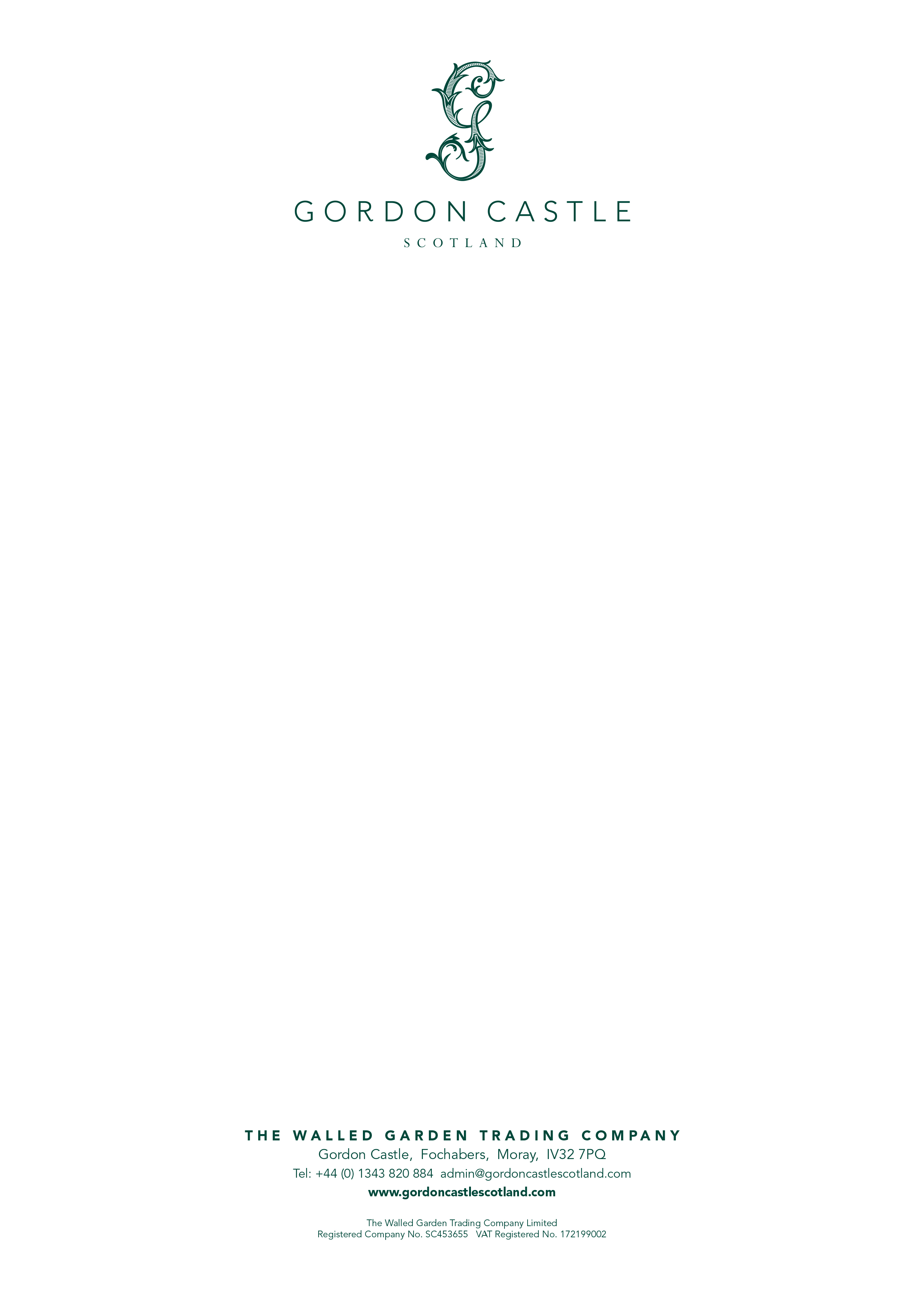 